NOTEBOOK SET UP for UNIT 3Open to your first BLANK PAGEPut the sticker tab given to you on the side of the page so to easily find this section in your notebook.  Put a 3 on the tab.Write UNIT 3 on this page.  This is the page on the right with your notebook open.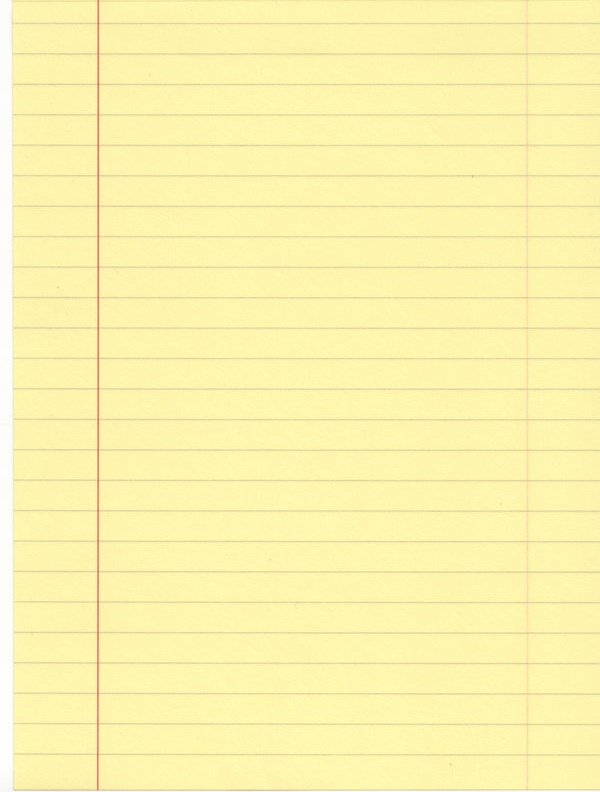 Table of Contentsp. 3 	   BR- 3.1 Pre-assessmentp. 4	   Vocabularyp. 5	   Identify Like Terms and Simplify Expressions p. 6  	   Simplify Expressions Continued and Real Life examplep. 7 	   Homework 3.1p. 8	   Bell Ringer p. 9     Homework 3.1 cont.   Monday: Bell Ringer 3.1  Pre-assessment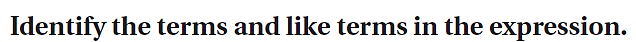 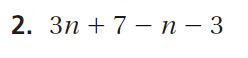 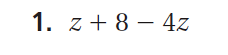 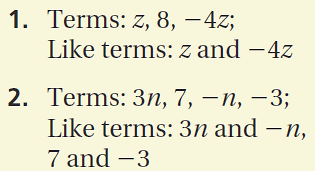 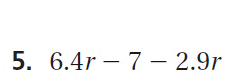 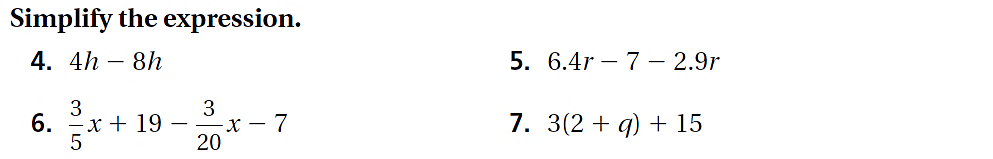 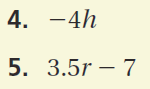 Unit 3 KEY Vocabularyp.82 	Like Terms – are terms that have the same variables 
raised to the same exponents. Constant terms are 
also like terms.
		p.82 	Simplest Form – when an algebraic expression has no 
like terms and no parentheses.
p.88	Linear Expression – is an algebraic expression in 
which the exponent of the variable is 1.
	p.92	Factoring an Expression – you write the expression 
as a product of factors.  p.98	Equivalent Equations – are two equations that have 
the same solutions.Unit 3 KEY Vocabulary Continued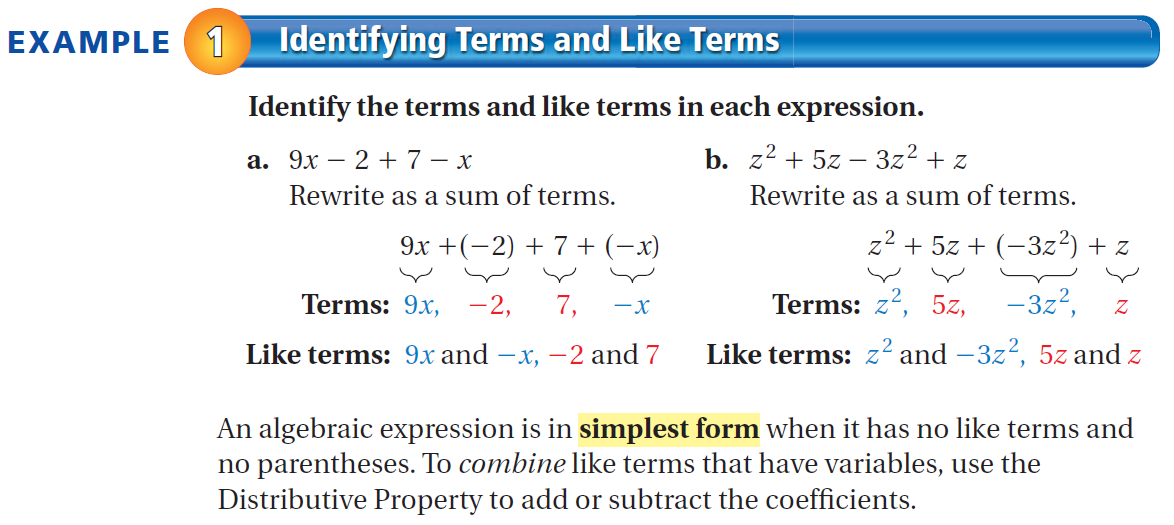 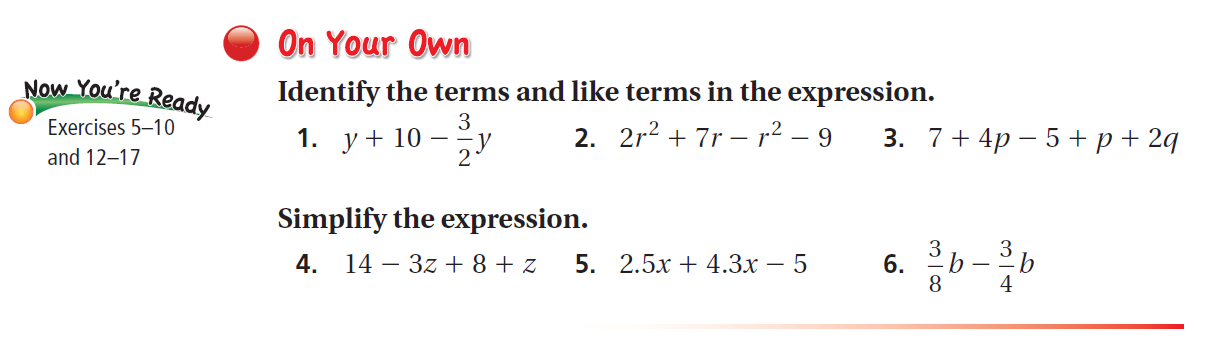 Book p. 82-83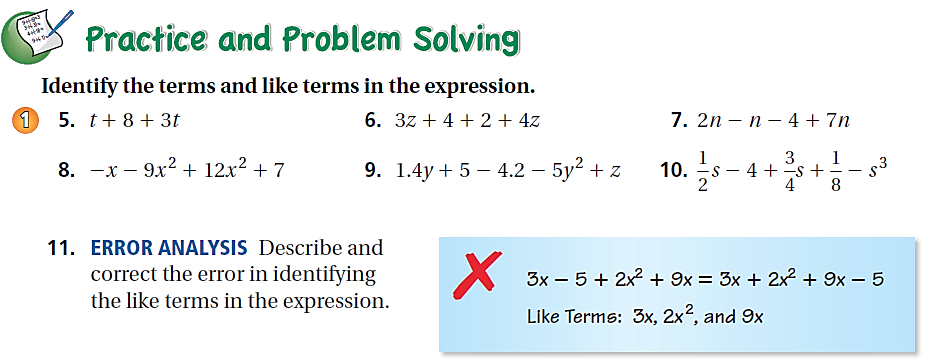 Bell Ringer 12/1/15Identify the Terms and Like Terms in each expression below.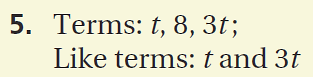 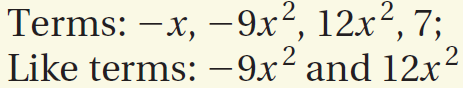 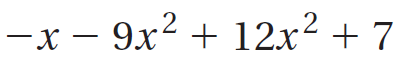 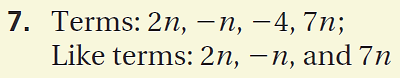 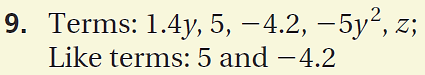 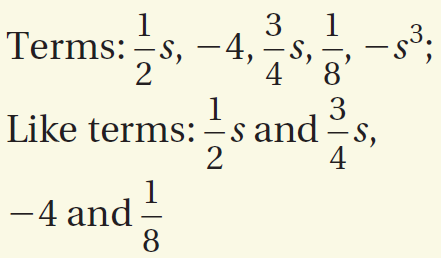 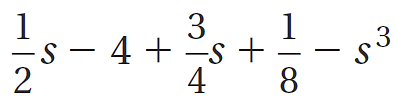 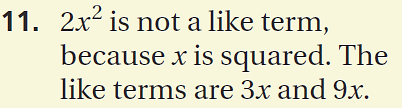 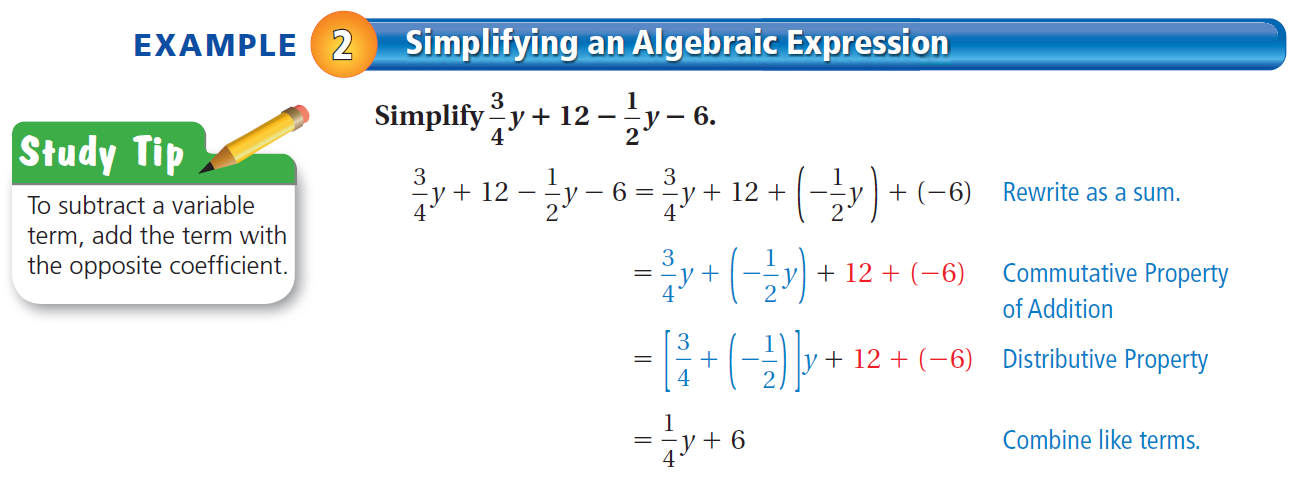 Do ON YOUR OWN 4-6 below example 2 here.  Show all of your workHomework 12 – 17 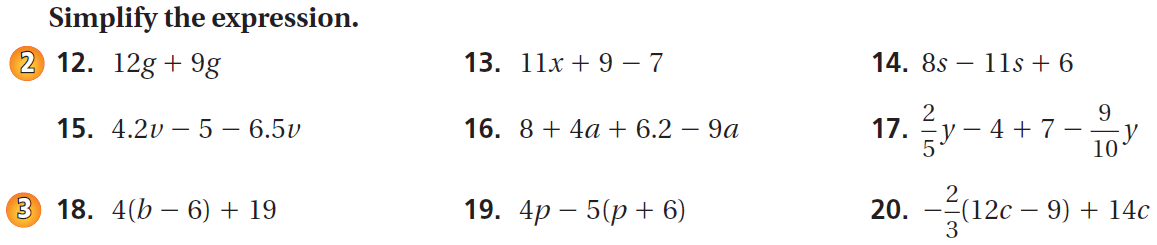 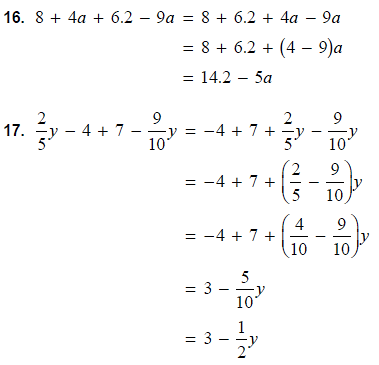 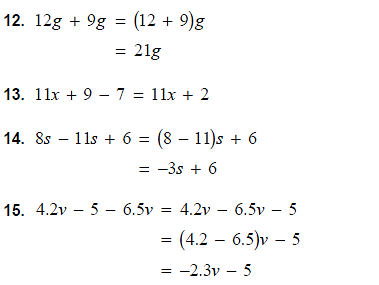 Bell Ringer 12/2/15  - DO ON PAGE 11 of Unit 3 in your notebook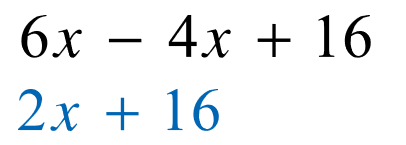 a)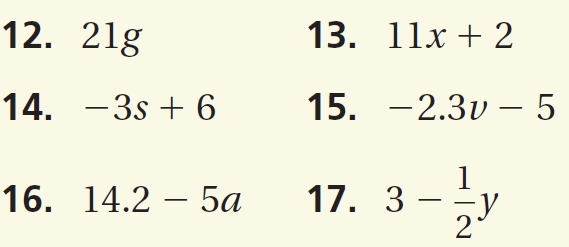 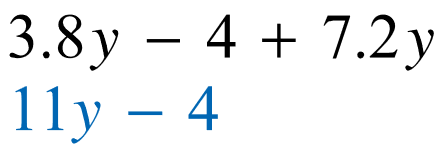 b) 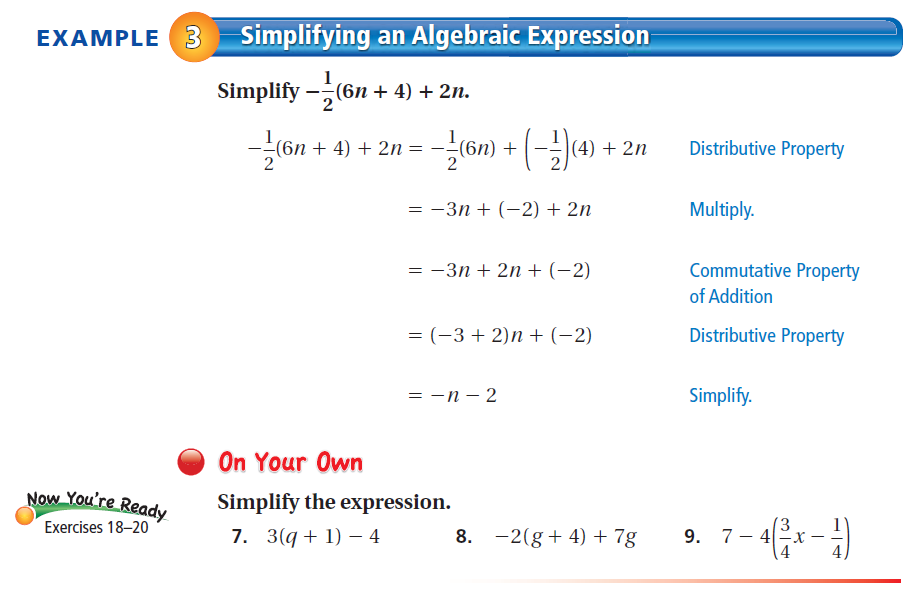 Do ON YOUR OWN 7-9 below example 3 here.  Show all of your work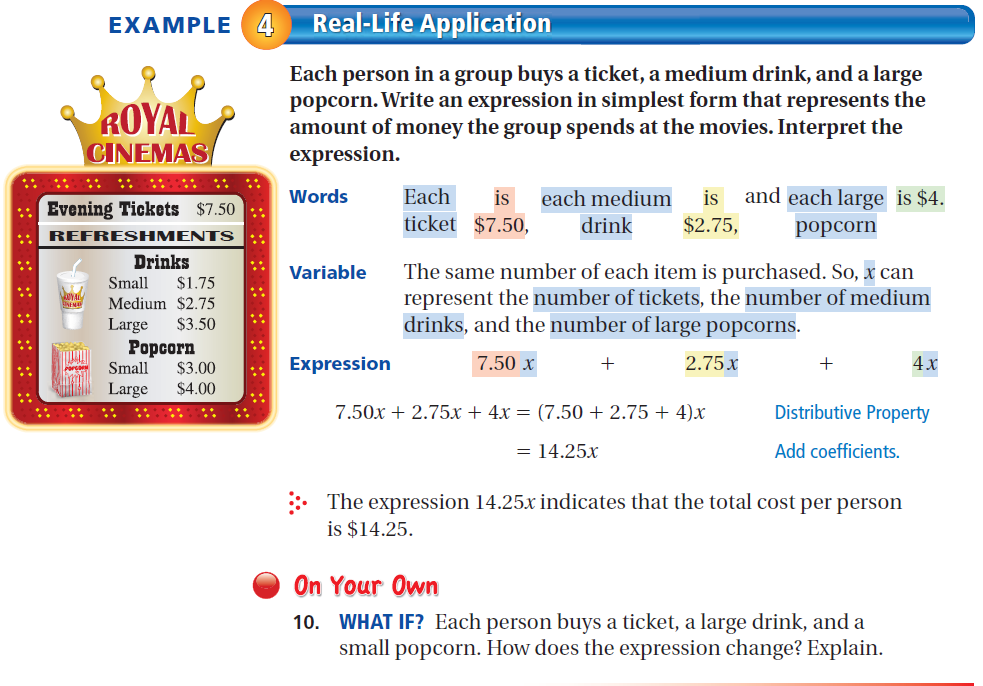 Do ON YOUR OWN 10 below example 4 here.  Show all of your work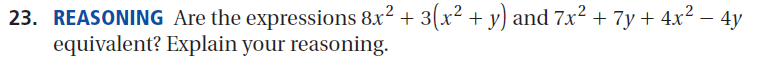 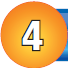 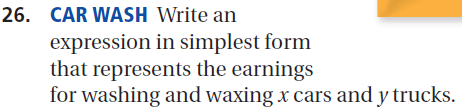 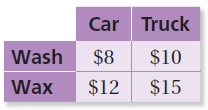 Show your work for the homework problems on this page.Please keep your work organized and number all problems.Write your final answer on the Homework sheet.Bell Ringer: 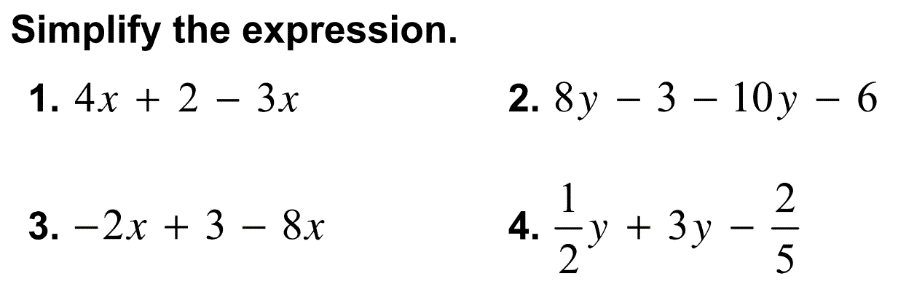 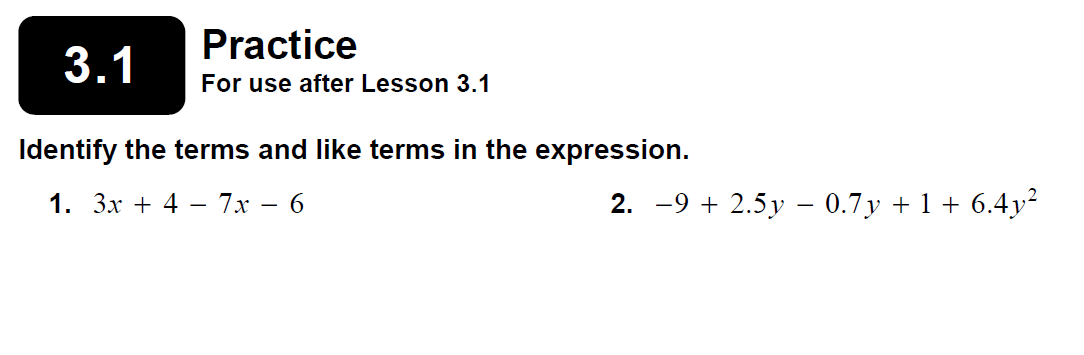 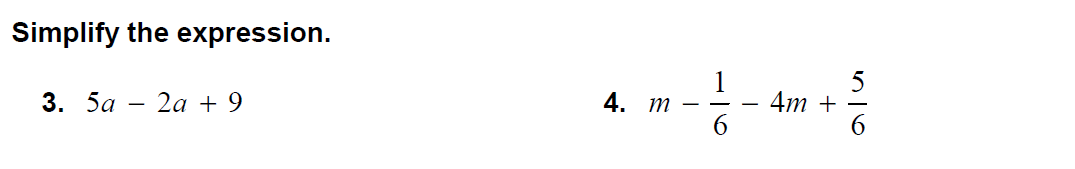 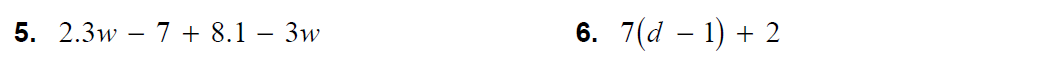 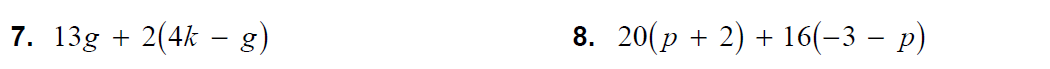 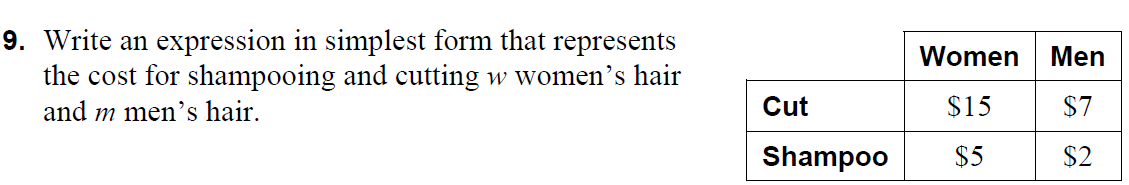 Show your work for Practice 3.1 hereWrite your final answer on the practice sheet on the left page.Wednesday Bell Ringer: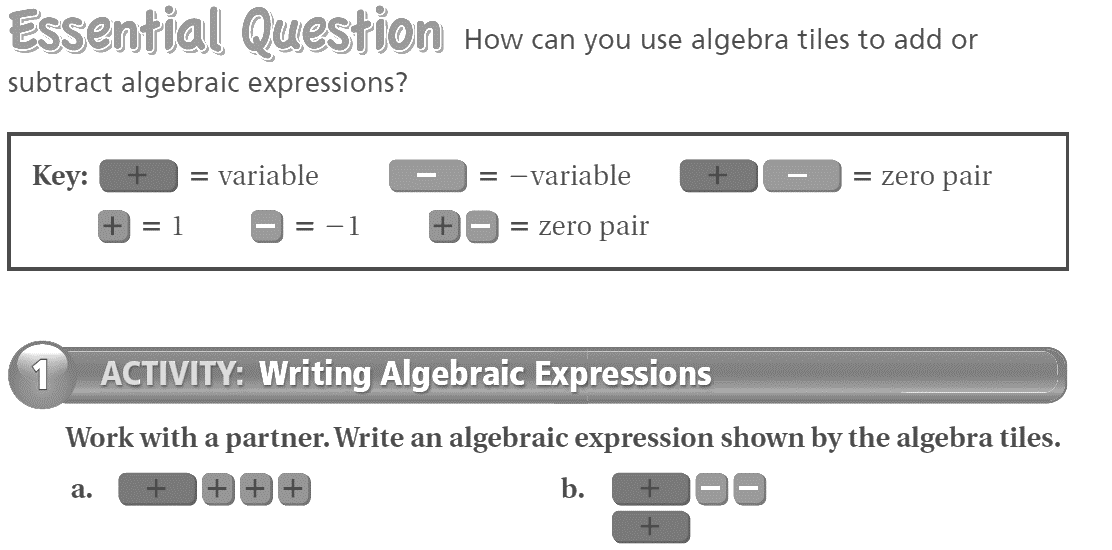 Use the key above to write the sum or difference of two algebraic expressions modeled by the algebra tiles.  Then use the algebra tiles to simplify the expression.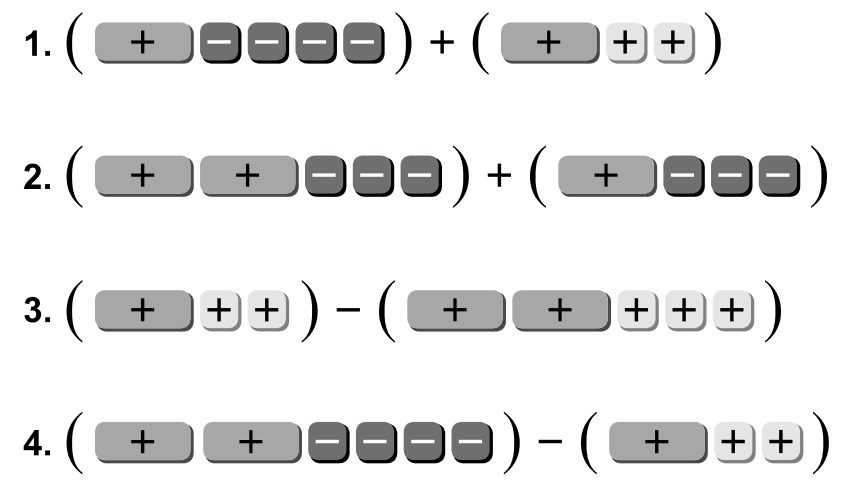 Wednesday Bell Ringer:Use the key above to write the sum or difference of two algebraic expressions modeled by the algebra tiles.  Then use the algebra tiles to simplify the expression.Bell Ringer notes go here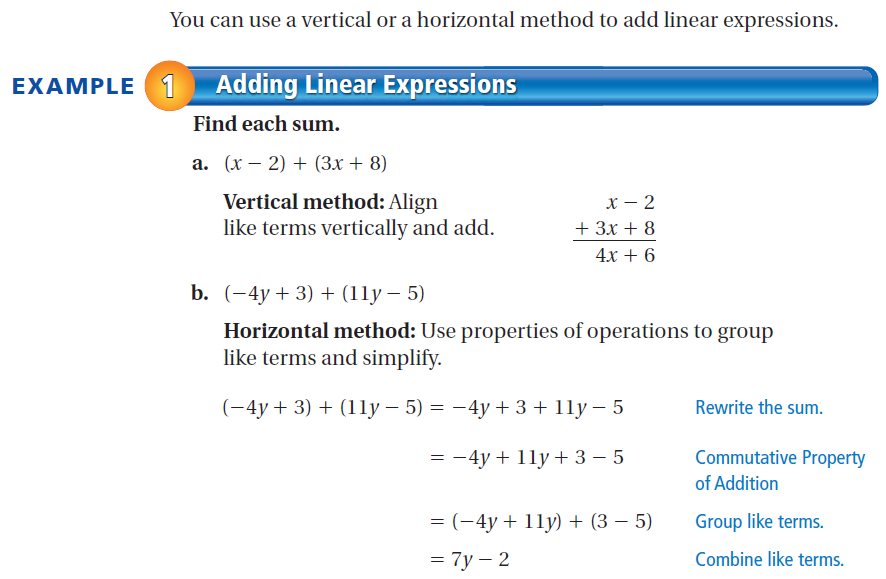 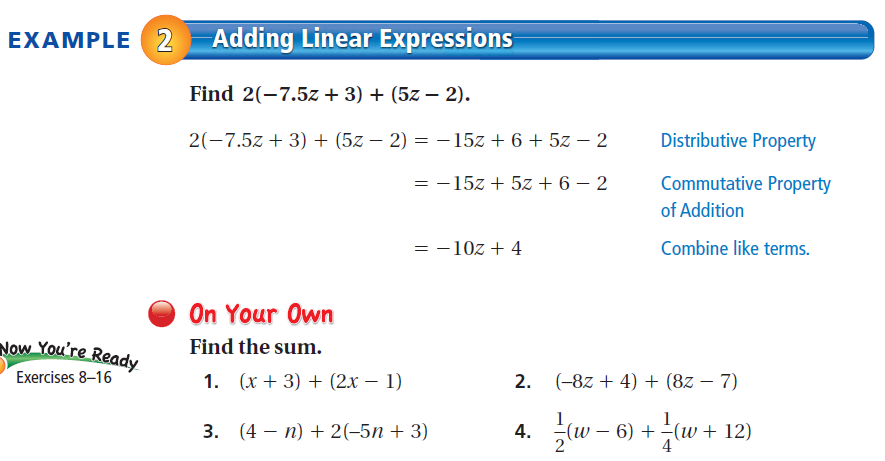 Do ON YOUR OWN 1-4 on this pageShow all of your work!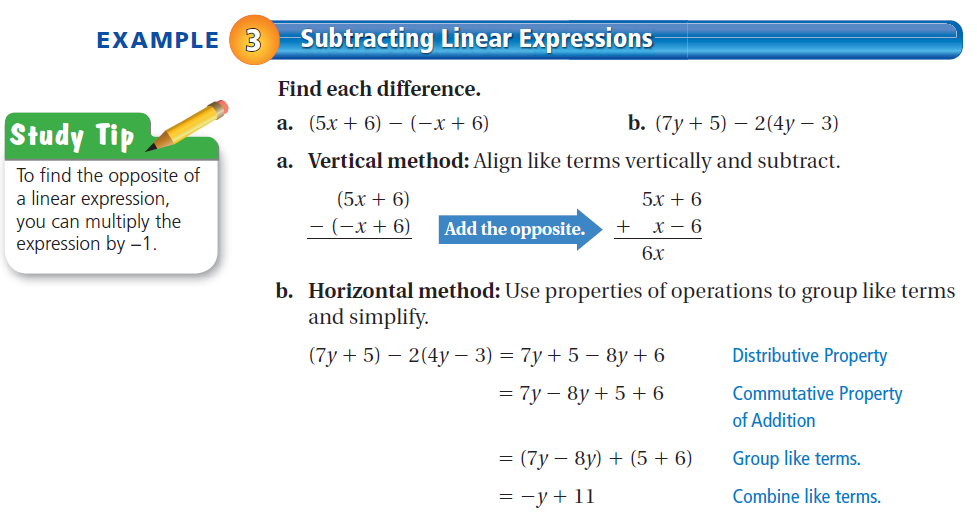 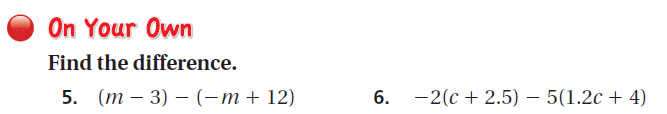 Do ON YOUR OWN 5-6 below example 3 here.  Show all of your work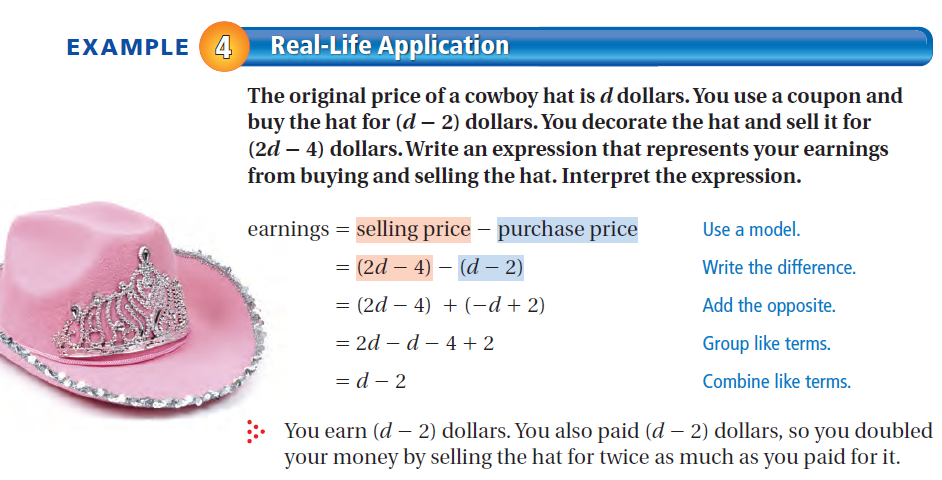 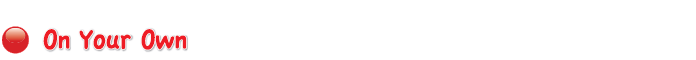 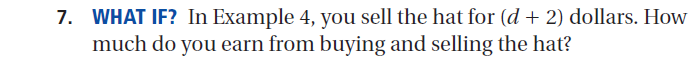 Do ON YOUR OWN 7 below example 4 here.  Show all of your work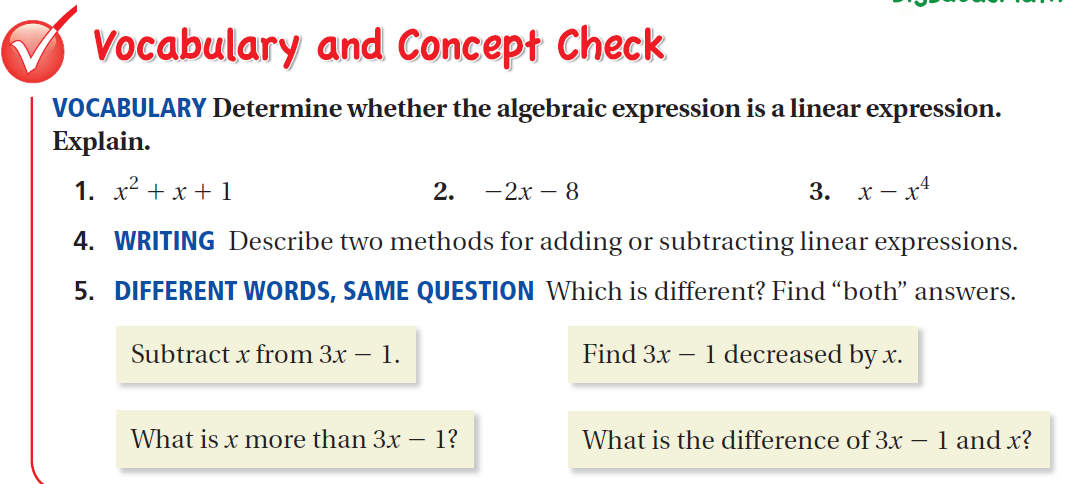 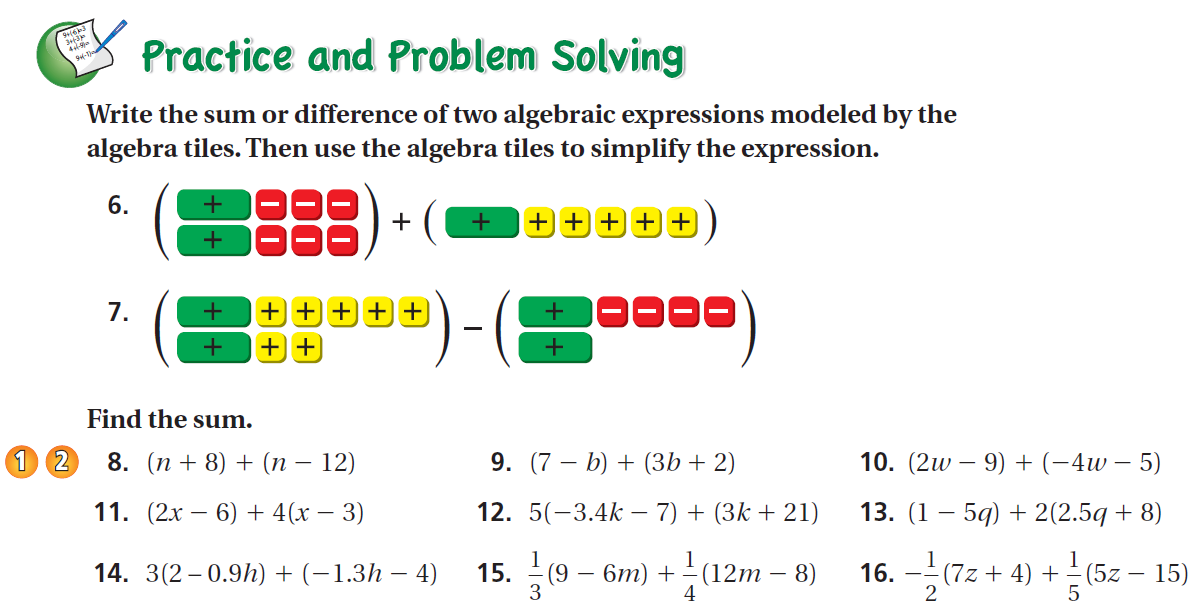 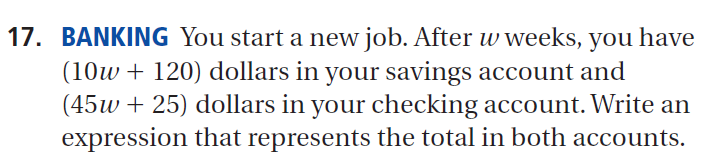 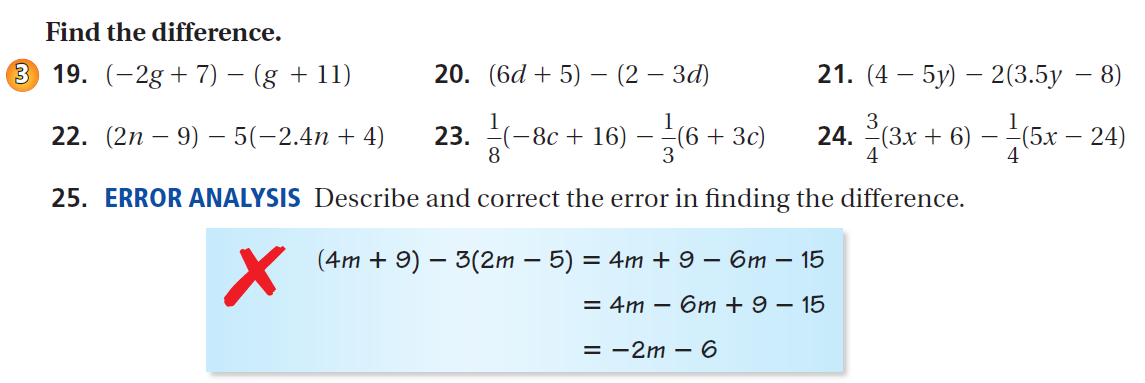 Show your work for the homework problems on this page.Please keep your work organized and number all problems.Write your final answer on the Homework sheet on the left page.Bell Ringer Quiz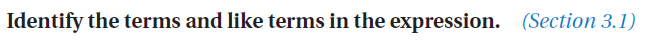 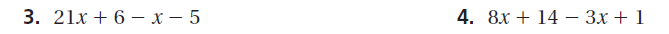 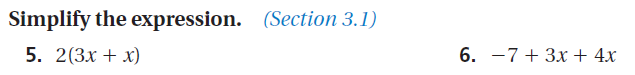 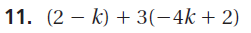 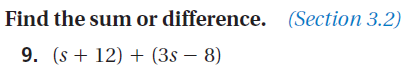 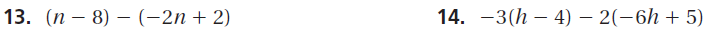 Bell Ringer QuizUse to show your work for the Bell Ringer Quiz.  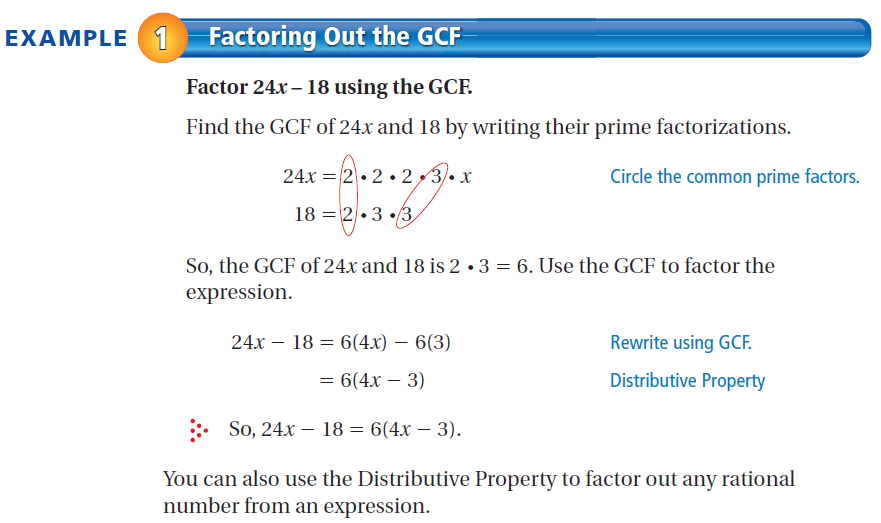 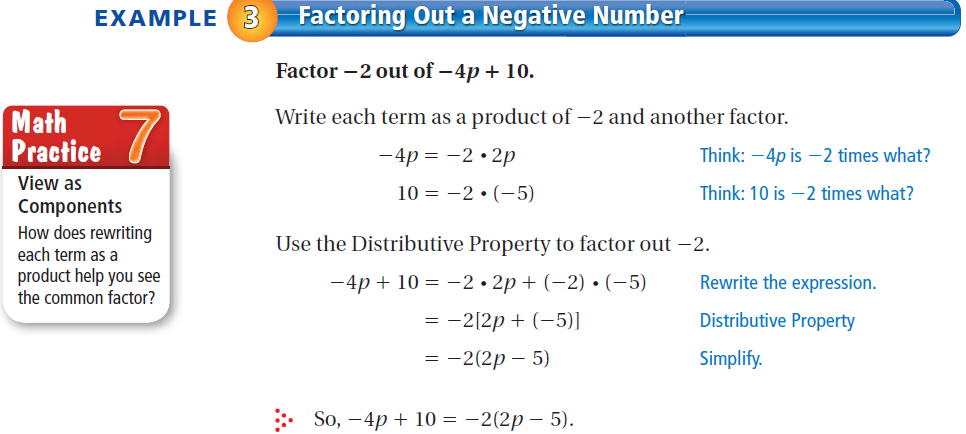 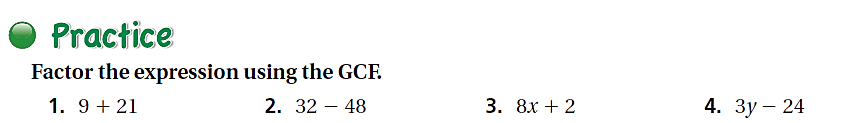 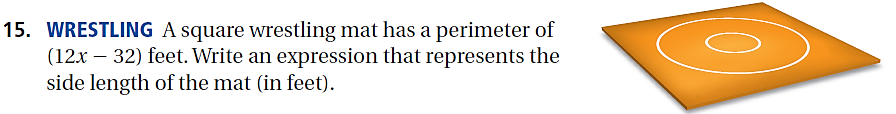 Do ON YOUR OWN 1-4 and 15 below.  Show all of your work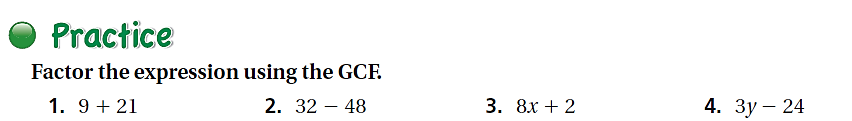 Do ON YOUR OWN 1-4 and 15 below.  Show all of your work3.1 Notes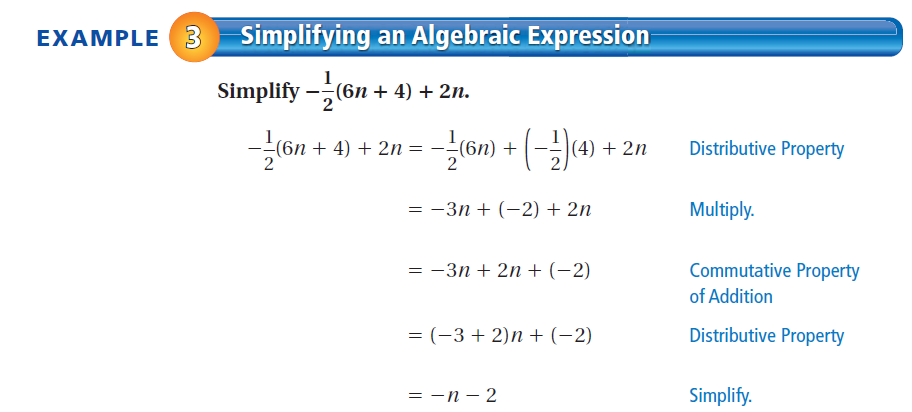 3.2 notes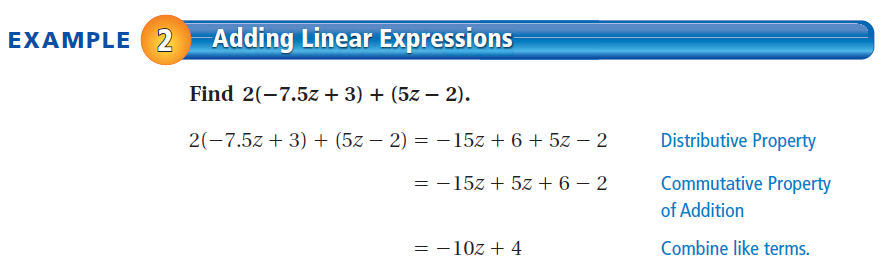 3.2 Ext. Notes